СУМСЬКА МІСЬКА РАДА____ СКЛИКАННЯ ___ СЕСІЯРІШЕННЯвід __________2023 року №  – МР             м. СумиПро внесення змін до рішення Сумської міської ради від 24 березня 2021 року № 648-МР «Про прийняття прав засновника, зміну назви та затвердження Статуту комунального закладу охорони здоров’я» З метою приведення установчих документів закладу охорони здоров’я у відповідність до чинного законодавства, відповідно до рішення ХХІХ сесії VІІІ скликання Сумської міської ради від 03.11.2022 №3172-МР «Про організаційні питання здійснення публічних закупівель на території Сумської територіальної громади», рішення ХХХІІ (позачергової) сесії VІІІ скликання Сумської міської ради від 20.12.2022 року №3365 «Про внесення змін до рішення Сумської міської ради від 03 листопада 2022 року №3172-МР «Про організаційні питання здійснення публічних закупівель на території Сумської територіальної громади», з метою внесення коректних змін до Єдиного державного реєстру юридичних осіб, фізичних осіб-підприємців та громадських формувань, керуючись пунктом 30 статті 26 Закону України «Про місцеве самоврядування в Україні», Сумська міська радаВИРІШИЛА:Унести зміни до Статуту комунального некомерційного підприємства «Клінічна лікарня Святого Пантелеймона» Сумської міської ради, затвердженого рішенням Сумської міської ради від 24 березня 2021 року № 648-МР «Про прийняття прав засновника, зміну назви та затвердження Статуту комунального закладу охорони здоров’я», виклавши його в новій редакції  згідно з додатком до цього рішення.Затвердити статутний капітал Підприємства в сумі 1. 00 грн. (одна гривня 00 копійок).Організацію виконання цього рішення покласти на Управління охорони здоров’я Сумської міської ради (Олена ЧУМАЧЕНКО), а координацію виконання даного рішення покласти на заступника
міського голови з питань діяльності виконавчих органів ради Станіслава ПОЛЯКОВА.Сумський міський голова                                                      Олександр ЛИСЕНКОВиконавець: Олена ЧУМАЧЕНКО_________ ______2023Ініціатор розгляду питання – Сумський міський головаПроєкт рішення підготовлено Управлінням охорони здоров’я Сумської міської радиДоповідач: Олена ЧУМАЧЕНКО____________ _________2023Порівняльна таблиця пропозицій змін до Статуту КНП «КЛ Святого Пантелеймона» СМР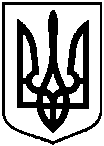 Проєкт Оприлюднено «___»____2023 р.Ст../п-ктДіюча редакціяПропозиція змін3.2.3.2.Участь у підготовці медичних працівників шляхом надання баз для навчання студентів Медичного інституту Сумського Державного університету, середніх навчальних медичних закладів на підставі укладених договорів;Участь у підготовці медичних працівників шляхом надання баз для навчання студентів Навчально-наукового медичного інституту Сумського Державного університету, середніх навчальних медичних закладів на підставі укладених договорів;3.2.3.3.Здійснення спільно з Медичним інститутом Сумського Державного університету та іншими закладами освіти, науково-дослідними інститутами медичного профілю, педагогічної, лікувально-діагностичної, науково  дослідної роботи;Здійснення спільно з Навчально-науковим медичним інститутом Сумського Державного університету та іншими закладами освіти, науково-дослідними інститутами медичного профілю, педагогічної, лікувально-діагностичної, науково  дослідної роботи;Додати 7.2.6.Встановлення (визначення) максимального розміру посадового окладу Директора Підприємства.Додати п.7.4.12.Узгоджує з Управлінням комунального майна Сумської міської ради питання у сфері публічних закупівель згідно з Порядком узгодження здійснення публічних закупівель на території Сумської міської територіальної громади. 7.8.У разі відсутності Директора Підприємства або неможливості виконувати свої обов’язки з інших причин, обов’язки виконує заступник Директора чи інша особа згідно з функціональними (посадовими) обов’язками. У разі відсутності Директора Підприємства або неможливості виконувати свої обов’язки з інших причин, його обов’язки виконує один із заступників Директора, згідно з функціональними (посадовими) обов’язками чи інша особа, визначена Директором. Особа, що виконує обов’язки, володіє всіма правами та обов’язками Директора Підприємства, визначеними цим Статутом.